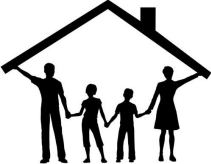 THINKING OF BUYING A HOME?Join us forCHOP’s  Homebuyers Education WorkshopSaturday, August 13th10:00 A.M. – 3:00 PMCome to a FREEIn-Person Financial/Homebuyers Education ProgramEMPOWER YOURSELFGet Answers! Is homeownership right for you?  What are the pros and cons? What are credit scores and why are credit scores important? Who are the key players and their roles? (Housing counselor, lender, realtor, title, etc.)  Where is the money? $$$$What resources are out there to help?Funding for this course has been provided by Santa Cruz County Nonprofit Grant for Community Financial Capacity, through the American Rescue Plan Act of 2021 funding from the US Dept. of Treasury.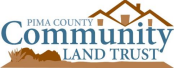 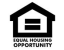  Workshop Topics:Budgeting Credit Scores  Credit Reports LOCATION: CADY HALL PATAGONIA LIBRARY 346 Duquesne Ave  Patagonia, AZ